Fiche d’inscription à retourner avant le 10 janvier 2022Responsable dispositif : Dominique Campana – d-campana@enseignement-catholique.fr Suivi du dossier : Claire Veret  - c-veret@enseignement-catholique.fr	PRISE EN CHARGE DE LA FORMATION Coût pédagogique : 450 €ACCORD DU CHEF D’ETABLISSEMENTJe, soussigné(e) ……………………………………………………, chef d’établissement, ai bien pris connaissance des dates de la formation et accepte le départ en formation continue de responsable SEGPA de Mme/M. ……………………………………………………,		Cachet de l’établissement	                                                          Date et signaturecoordonnées personnellescoordonnées personnellescoordonnées personnellescoordonnées personnellescoordonnées personnellescoordonnées personnellescoordonnées personnellescoordonnées personnellescoordonnées personnellescoordonnées personnellesMme, M., Nom :                                         Mme, M., Nom :                                         Mme, M., Nom :                                         Mme, M., Nom :                                         Prénom : Prénom : Prénom : Prénom : Prénom : Prénom : Nom de jeune fille : 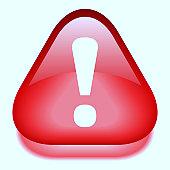 Nom de jeune fille : Nom de jeune fille : Nom de jeune fille : Date de naissance : Date de naissance : Date de naissance : Date de naissance : Date de naissance : Date de naissance : Portable : Mail  :  Mail  :  Mail  :  Mail  :  Mail  :  Mail  :  Mail  :  Mail  :  Mail  :  Adresse personnelle : Adresse personnelle : Adresse personnelle : Adresse personnelle : Adresse personnelle : Adresse personnelle : Adresse personnelle : Adresse personnelle : Adresse personnelle : Adresse personnelle : Ville : Ville : Ville : Ville : Ville : Ville : Ville : Code postal : Code postal : Code postal : Informations professionnelles AU 1er septembre 2018Informations professionnelles AU 1er septembre 2018Informations professionnelles AU 1er septembre 2018Informations professionnelles AU 1er septembre 2018Informations professionnelles AU 1er septembre 2018Informations professionnelles AU 1er septembre 2018Informations professionnelles AU 1er septembre 2018Informations professionnelles AU 1er septembre 2018Informations professionnelles AU 1er septembre 2018Informations professionnelles AU 1er septembre 2018Etablissement : Etablissement : Etablissement : Etablissement : Etablissement : Etablissement : Etablissement : Etablissement : Etablissement : Etablissement : Adresse : Adresse : Adresse : Adresse : Adresse : Adresse : Adresse : Adresse : Adresse : Adresse : Ville : Ville : Ville : Ville : Ville : Ville : Code postal : Code postal : Code postal : Code postal : Code adhérent OPCALIA de l’Etablissement :Code adhérent OPCALIA de l’Etablissement :Code adhérent OPCALIA de l’Etablissement :Code adhérent OPCALIA de l’Etablissement :Code adhérent OPCALIA de l’Etablissement :Code adhérent OPCALIA de l’Etablissement :Vous êtes responsable de SEGPA depuis le : Vous êtes responsable de SEGPA depuis le : Vous êtes responsable de SEGPA depuis le : Vous êtes responsable de SEGPA depuis le : Vous êtes responsable de SEGPA depuis le : Vous êtes responsable de SEGPA depuis le : Vous êtes responsable de SEGPA depuis le : Vous êtes responsable de SEGPA depuis le : Vous êtes responsable de SEGPA depuis le : Vous êtes responsable de SEGPA depuis le : Avez-vous un contrat OGEC lié à la fonction responsable SEGPA ?Avez-vous un contrat OGEC lié à la fonction responsable SEGPA ?Avez-vous un contrat OGEC lié à la fonction responsable SEGPA ?Avez-vous un contrat OGEC lié à la fonction responsable SEGPA ?Avez-vous un contrat OGEC lié à la fonction responsable SEGPA ?Oui □Oui □Oui □Non □Contrat OGEC lié à une autre fonction ?Contrat OGEC lié à une autre fonction ?Oui □Non □Non □Précisez :Précisez :Précisez :Précisez :Précisez :Type de contratType de contratCDD □CDI □CDI □Autre :Autre :Autre :Autre :Autre :